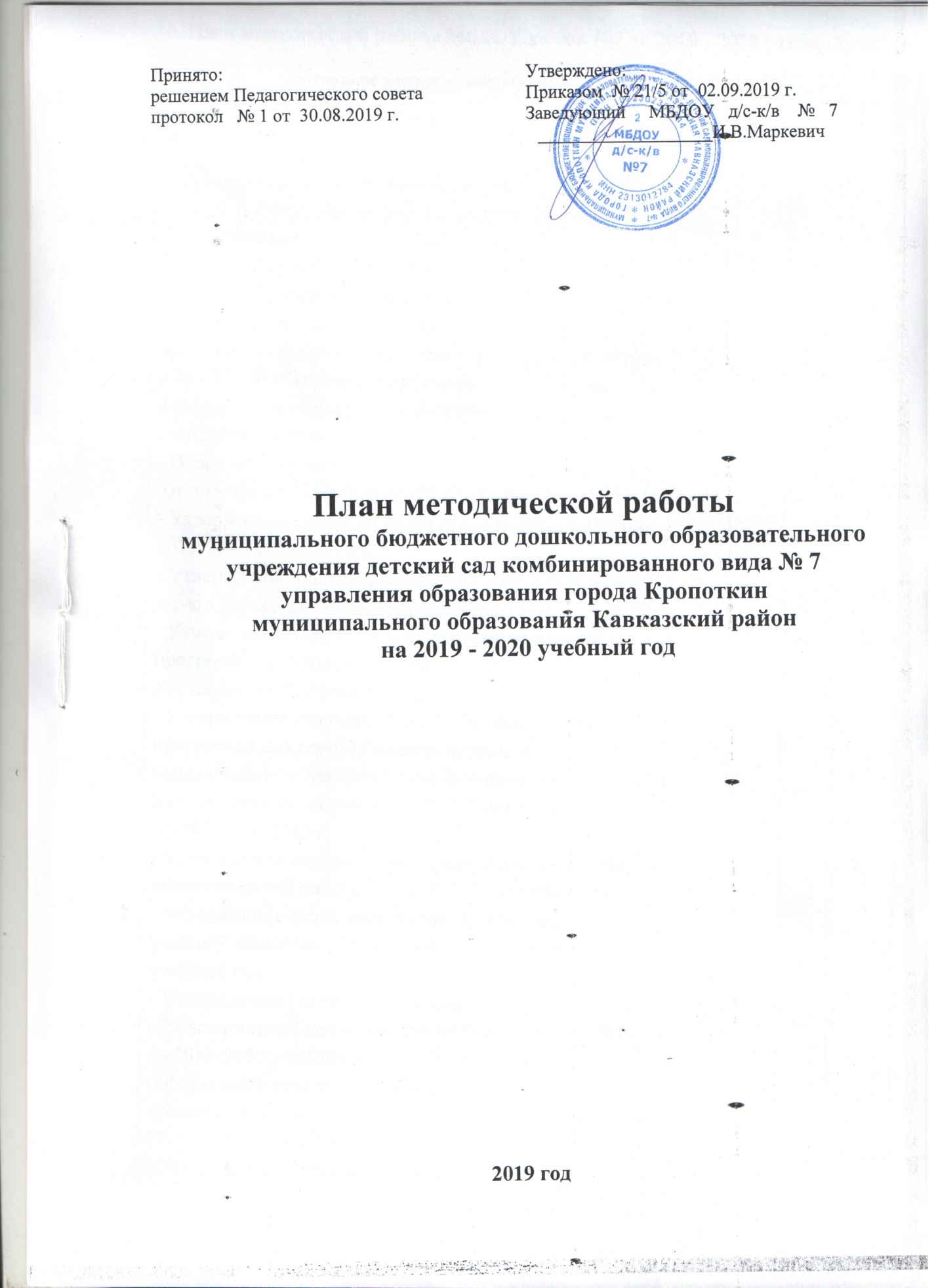 План методической работы МБДОУ д/с-к/в №7 на 2019 - 2020 учебный годСодержание методической работыНеделя месяцаНеделя месяцаНеделя месяцаНеделя месяцаНеделя месяцаНеделя месяцаСодержание методической работы122334 - 51222222АвгустАвгустАвгустАвгустАвгустАвгустАвгуст1.Организационно-педагогическая работа1.1. Оформление фотовыставки в группах, стенгазет« Наше лето!»1.2. Проведение педагогического совета-     «Модернизация образовательного процесса, организация деятельности педагогического коллектива в 2019-2020 учебном году в условиях реализации федерального государственного образовательного стандарта дошкольного образования».- Итоги летне-оздоровительной работы «Лето 2019»(отчеты педагогов МБДОУ д/с-к/в № 7).- Утверждение годового плана МБДОУ д/с-к/в №7 на2019-2020 учебный год.- Утверждение плана методической работы МБДОУ д/с-к/в №7 на  2019-2020 учебный год.- Утверждение основной – общеобразовательной программы дошкольного образования МБДОУ д/с-к/в №7 на  2019-2020 учебный год.- Утверждение адаптированной образовательной программы для группы компенсирующей направленности для детей с ограниченными возможностями здоровья (ОНР) 5-7 лет МБДОУ д/с-к/в №7 2019-2020 г.- Утверждение перспективного планирования учебно – воспитательной работы на 2019-2020 учебный год .- Утверждение форм календарного планирования учебно – воспитательной работы на 2019-2020 учебный год .- Утверждение расписания организованной образовательной деятельности в МБДОУ д/с-к/в №7  на 2019-2020 учебный год. (Обсуждение педагогами ДОУ).- Утверждение распорядка дня в МБДОУ д/с-к/в №7 на 2019-2020 учебный год. (Обсуждение педагогами ДОУ).- Утверждение картотек из опыта работы педагогов ДОУ.- Утверждение плана мероприятий по профилактике детского дорожно – транспортного травматизма в МБДОУ д/с-к/в №7 на 2019-2020 учебный год. (Обсуждение педагогами ДОУ).- Новый учебный год: проблемы и пути решения (экспресс-диалог заведующего И.В.Маркевич и педагогов ДОУ).- О ходе аттестации, утверждение документации по аттестации педагогических кадров МБДОУ д/с-к/в №7 в 2019-2020 учебном году (старший воспитатель К.А.Котова).- Обсуждение расстановки кадров по группам.- Принятие Советов педагогов решения голосованием.30СентябрьСентябрьСентябрьСентябрьСентябрьСентябрьСентябрьРабота с кадрами:Работа с кадрами:Работа с кадрами:Работа с кадрами:Работа с кадрами:Работа с кадрами:Работа с кадрами:1.1.	Инструктажи по ОТ и охране жизни и здоровья детей в ДОУ.1.2.	Инструктаж для педагогов - требования к ведению документации.1.3.	Производственное собрание «Правила внутреннего трудового распорядка».231010Организационно-педагогическая работаОрганизационно-педагогическая работаОрганизационно-педагогическая работаОрганизационно-педагогическая работаОрганизационно-педагогическая работаОрганизационно-педагогическая работаОрганизационно-педагогическая работаПодготовка к педсовету:«Организация деятельности педагогического коллектива в 2019-2020 учебном году»: - мониторинг воспитанников на начало учебного года;- мониторинг воспитанников на начало учебного года узкими специалистами;- выбор тем по самообразованию;- выборы и утверждение состава:* творческой группы;    * совета ПМПк 1313Консультации: «Индивидуальные работы с детьми, как форма педагогической деятельности»      «Использование ЦОР в образовательно-       воспитательной работе с детьми».2-616-2016-20Работа с молодыми специалистамиКонсультация: «Планирование образовательного процесса, ведение документации педагогов».2.    Праздники и развлечения: «День знаний» - музыкальное развлечение.«День безопасности» - развлечение.232.5.   Руководство и контроль:- проверка оформления документации;- состояние развивающей предметно-пространственной среды по развитию речи в соответствии с ФГОС ДО911911Работа с родителями.Работа с родителями.Работа с родителями.Работа с родителями.Работа с родителями.Работа с родителями.Работа с родителями.3.1. Оформление семейных паспортов, сведений о родителях.3.2. Анкета  для  родителей  детей  раннего  возраста. (I мл.гр.)  «Наш  воспитатель» (ср., ст.возраст)2-99-139-13ОктябрьОктябрьОктябрьОктябрьОктябрьОктябрьОктябрьРабота с кадрами:1.1. Составление планов работы воспитателей по самообразованию.Помощь педагогам в оформлении портфолио.  1.3.  Заседание ПМПк:        - определение оптимального педагогического маршрута;        - обсуждение и дополнение программы коррекционной работы с детьми.1-422020Организационно-педагогическая работа.2.1. Подготовка к педсовету № 2.7-117-11Консультации:- «Построение предметно – пространственной среды в ДОУ»  - «Моделирование предметно-пространственной развивающей среды в соответствии с ФГОС ДО» 9918182.3 Семинар-практикум:«Домашняя игротека для детей и их родителей»252.4. Работа с молодыми специалистамиКонсультация: «Требование к наглядному материалу, с учетом возрастных и индивидуальных особенностей детей».12.5. Праздники и развлечения:«Праздник Осени»312.6. Руководство и контроль:- тематическая проверка «Организация развивающей предметно-пространственной среды в соответствии с ФГОС». - проверка ведения документации воспитателями, узкими специалистами;- оперативный контроль по организации питания и физкультурно-оздоровительной работы в ДОУ172118172118Работа с родителями:Работа с родителями:Работа с родителями:Работа с родителями:Работа с родителями:Работа с родителями:Работа с родителями:Проведение родительских собраний по планам воспитателей. Выявление семей социального риска. Выставка поделок из природного материала  «Подарки осени». Консультация:  «Эти игры интересны» Оформление стендов: «Наше общение. Дети - родителям»14-1814-1821-25НоябрьНоябрьНоябрьНоябрьНоябрьНоябрьНоябрь1. Работа с кадрами:Инструктаж: « Действия сотрудников в  условиях ЧС»Помощь воспитателям в подготовке материалов по аттестации.Консультация « Роль  младшего воспитателя во время  образовательного процесса».14-84-81515Организационно-педагогическая работа:Организационно-педагогическая работа:Организационно-педагогическая работа:Организационно-педагогическая работа:Организационно-педагогическая работа:Организационно-педагогическая работа:Организационно-педагогическая работа:Педагогический совет № 2. Тема: «Инновационный подход к созданию предметно – развивающей среды в ДОУ»- Итоги тематического контроля «Организация развивающей предметно-пространственной среды в соответствии с ФГОС»;- Моделирование предметно-пространственной развивающей среды в соответствии с ФГОС ДО в старшей группе. (из опыта работы старшей группы )-  Построение предметно – пространственной среды в ДОУ во второй младшей группе( из опыта работы)- Организация развивающей предметно-пространственной среды логопедического кабинета ДОУ в условиях реализации ФГОС ДО.29Семинар-практикум: «Неталантливых детей не бывает».   «Профилактика простудных заболеваний».41515Работа с  молодыми  специалистами: Консультация: «Методы и приемы при организации занятий с детьми».88Консультации: «Детские страхи»;  «Причины детских обманов»881515Праздники и развлечения:«Мамочка любимая моя!»28Руководство и контроль:- оперативный контроль организации питания в ДОУ;   - проверка готовности воспитателей и узких специалистов к ООД;151522Работа с родителями:Работа с родителями:Работа с родителями:Работа с родителями:Работа с родителями:Работа с родителями:Работа с родителями:3.1.	«Ваш вопрос – наш ответ» - индивидуальные консультации узких специалистов.3.2.	Выпуск стенгазет, посвященных  Дню матери «Моя мама – лучше всех!».3.3.	Фотоотчет  «Осенние праздники».1-84-84-818-22Оформление информационных стендов и консультаций для родителей.4.1.	Формирование у детей представлений о  здоровом образе жизни  4.2.	Консультация : «Чем хороши театрализованные игры для детей»4-713-1413-14ДекабрьДекабрьДекабрьДекабрьДекабрьДекабрьДекабрьРабота с кадрами:1.1.	Инструктаж по технике безопасности при проведении новогодних праздников.1.2.	Новогодние праздник для детей.1.3.	Консультация по проведению новогодних праздников1916-201916-2024-26Организационно-педагогическая работа:Организационно-педагогическая работа:Организационно-педагогическая работа:Организационно-педагогическая работа:Организационно-педагогическая работа:Организационно-педагогическая работа:Организационно-педагогическая работа:2.1.	Подготовка к педсовету № 3.16-1816-182.2.	Консультации:«Биоритмы – это серьёзно».«Гендерное воспитание детей дошкольного возраста».413132.3.	Семинар-практикум:«Формирование привычки к здоровому образу жизни у детей дошкольного возраста».20202.4.	Новогодние праздники на всех возрастных группах ДОУ.24-262.5. Конкурс  на  самую оригинальную  кормушку  для зимующих птиц.9-139-132.6.	Руководство и контроль:-  Анализ  календарного плана воспитательно- образовательной  работы по ОБЖ с детьми;-     Проверка ведения  документации.18-1918-19Работа с родителями3.1. Выставка детских работ «Здравствуй, Зимушка-зима».3.2. Привлечение родителей к подготовке новогодних праздников.3.3. Анкетирование родителей: « Безопасность вашего  ребенка».69-139-1310-2010-20ЯнварьЯнварьЯнварьЯнварьЯнварьЯнварьЯнварьРабота с кадрамиРабота с кадрамиРабота с кадрамиРабота с кадрамиРабота с кадрамиРабота с кадрамиРабота с кадрами1.1.	Инструктаж: «Об охране жизни и здоровья в зимний период (гололед, сосульки).1.2.	 Производственное собрание   по ОТ.1.3.	Обсуждение новинок методической литературы.99991515Организационно-педагогическая работаОрганизационно-педагогическая работаОрганизационно-педагогическая работаОрганизационно-педагогическая работаОрганизационно-педагогическая работаОрганизационно-педагогическая работаОрганизационно-педагогическая работа2.1. Подготовка  к   педсовету № 313-1713-172.2. Семинар – практикум  « Формы  работы  педагога с  семьями воспитанников  по  формированию  основ  безопасности жизнедеятельности»14142.3.Консультации: « Формирование  основ  безопасности  жизнедеятельности дошкольников в повседневной жизни».16-2116-212.4.Заседание ПМПк:- анализ выполнения индивидуально-ориентировочных программ за первое полугодие, внесение дополнений;202.5. Праздники и развлечения:«Рождественские  посиделки»662.6. Руководство и контроль:- оперативный контроль организации питания в  ДОУ;- проверка ведения документации воспитателями и узкими специалистами;- проверка готовности воспитателей и узких специалистов к занятиям.1415141524Работа с родителямиРабота с родителямиРабота с родителямиРабота с родителямиРабота с родителямиРабота с родителямиРабота с родителями3.1.	Консультации: «О детском травматизме зимой», «Опасности на дорогах зимой».3.2.	Заседание родительского комитета. Отчет.8-128-121717ФевральФевральФевральФевральФевральФевральФевральРабота с кадрамиРабота с кадрамиРабота с кадрамиРабота с кадрамиРабота с кадрамиРабота с кадрамиРабота с кадрами1.1.Профилактика гриппа в ДОУ в период эпидемиологического неблагополучия.1.2.Рейд по ОТ и ТБ детей и сотрудников.1.3.Подготовка и проведение аттестационных мероприятий.3-73-710-1410-1424-27Организационно-педагогическая работа Организационно-педагогическая работа Организационно-педагогическая работа Организационно-педагогическая работа Организационно-педагогическая работа Организационно-педагогическая работа Организационно-педагогическая работа 2.1.	Педагогический совет № 3«Организация  познавательно-исследовательской деятельности с детьми в рамках ФГОС ДО»:- Актуальность темы педсовета;-Итоги тематической проверки «Организация познавательно-исследовательской деятельности у дошкольников»- Развитие познавательной активности в процессе подготовки детей к школе (из опыта работы подготовительной группы)-Развитие познавательно-исследовательской деятельности старших дошкольников ( из опыта работы старшей группы )282.2.	Работа   с  молодыми  специалистами:«Занимательный  материал в обучении дошкольников »772.3.	Семинар- практикум: ( обмен  опытом)«Работа по экологическому воспитанию,  экспериментальная  деятельность в ДОУ ».42.4.	Праздники и развлечения:Музыкально-спортивный праздник «Я будущий защитник Родины»;Музыкальное развлечение  «Ай  да, Масленица!»202024-272.5.	Руководство и контроль:Тематический контроль: организация  работы с детьми  дошкольного возраста по  профилактике ПДД- оперативный контроль организации питания и физкультурно-оздоровительной работы в ДОУ;- проверка ведения документации воспитателями и узкими специалистами;252626Работа с родителямиРабота с родителямиРабота с родителямиРабота с родителямиРабота с родителямиРабота с родителямиРабота с родителями3.1.	Выставка детских рисунков: «Наши отважные папы».3.2.	Фотовыставка «Наши замечательные мальчики».3.3.	Консультация (Буклет)  «Роль отца в воспитании  ребенка»141418-2118-21МартМартМартМартМартМартМартРабота с кадрамиРабота с кадрамиРабота с кадрамиРабота с кадрамиРабота с кадрамиРабота с кадрамиРабота с кадрами1.1	Празднование Международного женского дня.1.2	О правилах внутреннего трудового распорядка.1.3	Санитарное состояние групп – взаимопроверка.2-63313132.   Организационно-методические мероприятия2.   Организационно-методические мероприятия2.   Организационно-методические мероприятия2.   Организационно-методические мероприятия2.   Организационно-методические мероприятия2.   Организационно-методические мероприятия2.   Организационно-методические мероприятия 2.1	Праздники и развлечения:Музыкальный праздник «Подарок для милой мамы»;Спортивный праздник: «Весна, весна на улице!».4-6242.2	Руководство и контроль:  - оперативный контроль организации питания и физкультурно-оздоровительной работы в ДОУ; - проверка ведения документации воспитателями и узкими специалистами;- проверка готовности воспитателей и узких специалистов к занятиям.1313232323233.    Работа с родителями3.    Работа с родителями3.    Работа с родителями3.    Работа с родителями3.    Работа с родителями3.    Работа с родителями3.    Работа с родителями3.1	Консультация «Агрессивное поведение дошкольника3.2	Анкетирование родителей «Удовлетворенность детским садом. Запросы родителей на следующий год».3.3	Выставка детских рисунков: «Наши любимые мамы».3.4	Фотовыставка «Наши удивительные девочки».6134-64-6134-64-6АпрельАпрельАпрельАпрельАпрельАпрельАпрельРабота с кадрамиРабота с кадрамиРабота с кадрамиРабота с кадрамиРабота с кадрамиРабота с кадрамиРабота с кадрами1.1.Рейд администрации и профкома по ОТ и ТБ.1.2.Производственное совещание «Забота об участке ДОУ – дело всего коллектива. Субботник».1.3.Обсуждение новинок методической литературы.1-36-106-1017172.   Организационно-педагогическая работа2.   Организационно-педагогическая работа2.   Организационно-педагогическая работа2.   Организационно-педагогическая работа2.   Организационно-педагогическая работа2.1.	 Педагогический совет № 4.	«Организация работы по нравственно-патриотическому воспитанию детей дошкольного возраста в условиях ДОУ»- Актуальность темы педсовета;-Итоги тематической проверки «Организация воспитательно-образовательной работы по нравственно - патриотическому воспитанию детей дошкольного возраста»- «Формирование нравственно – патриотических чувств у детей старшего дошкольного возраста»-«Нравственно-патриотическое воспитание дошкольников посредством игры»- Обсуждение  работы  по подготовке к  итоговому  педсовету.242.2.	Практический семинар:«Особенности проведения летней прогулки »302.3.	Консультации:«Пути активизации двигательной активности детей с учетом индивидуальных особенностей состояния их здоровья». «Вариантность использования нестандартного оборудования по физкультурно-оздоровительной работе».20232.4.	Школа здоровья:Консультация: «Кишечная инфекция»6-102.5.	Праздники и развлечения:Спортивное развлечение «Веселая физкультура».Музыкальное мероприятие «Пасха».13172.6. Руководство и контроль:- оперативный контроль организации питания и физкультурно-оздоровительной работы в ДОУ;- проверка ведения документации воспитателями и узкими специалистами;- проверка готовности воспитателей и узких специалистов к занятиям.1515153.    Работа с родителями3.    Работа с родителями3.    Работа с родителями3.    Работа с родителями3.    Работа с родителями3.1.	Общее родительское собрание: «Вот и стали мы на год взрослее».3.2.	Фотовыставка «Наши дела».3.3.	Консультация: «Дошкольник – ученик. Проблемы и их решения».172820-30МайМайМайМайМайРабота с кадрамиРабота с кадрамиРабота с кадрамиРабота с кадрамиРабота с кадрами1.1.Проведение инструктажей к летне-оздоровительной работе.1.2.Приказ о переходе на летний режим работы.1.3.Составление годовых отчетов.1.4.Организация выпуска детей в школу.1.5.Озеленение участка ДОУ.1.6.Соблюдение санэпидрежима в летний период.4-711-1522-2929292.   Организационно-методические мероприятия2.   Организационно-методические мероприятия2.   Организационно-методические мероприятия2.   Организационно-методические мероприятия2.   Организационно-методические мероприятия2.1.	Педагогический совет № 5 «Итоговый».- анализ учебно-воспитательной работы за 2019-2020 учебный год;- отчет воспитателей всех возрастных групп и узких специалистов о результатах мониторинга усвоения программы;- анализ заболеваемости детей;- утверждение плана работы на летне-оздоровительный период- «Лето 2020».- утверждение перспективного планирования летне – оздоровительного периода292.2.	Теоретический семинар: «Закаливание детей в летний период».112.3.	Заседание ПМПк:- подведение итогов работы;	- обсуждение результатов готовности к школьному обучению;- задачи работы коррекционной группы на летне-оздоровительный период.202.4.	Мероприятия, посвященные 75-летию со Дня Победы:- музыкально-тематический вечер, посвященный Дню Победы;- оформление тематических уголков в группах (иллюстрации, фотографии о ВОВ)- выставка рисунков « Праздник Победы»-возложение цветов к памятнику героев ВОВ на территории 45 лицея74-84-873    2.5.	Выпускной бал «До свиданья, детский сад!»292.6.	Руководство и контроль:-оперативный контроль организации прогулки- проверка ведения документации воспитателями и узкими специалистами;- оперативный контроль организации питания и физкультурно-оздоровительной работы в ДОУ.42222223.    Работа с родителями3.    Работа с родителями3.    Работа с родителями3.    Работа с родителями3.    Работа с родителями- Привлечение родителей к благоустройству территории ДОУ.- Выставка работ художественно-продуктивной деятельности «Чему мы научились за год».- Консультация: «Как правильно использовать летний отдых».11-1518-2225-29